RAGE DEDANS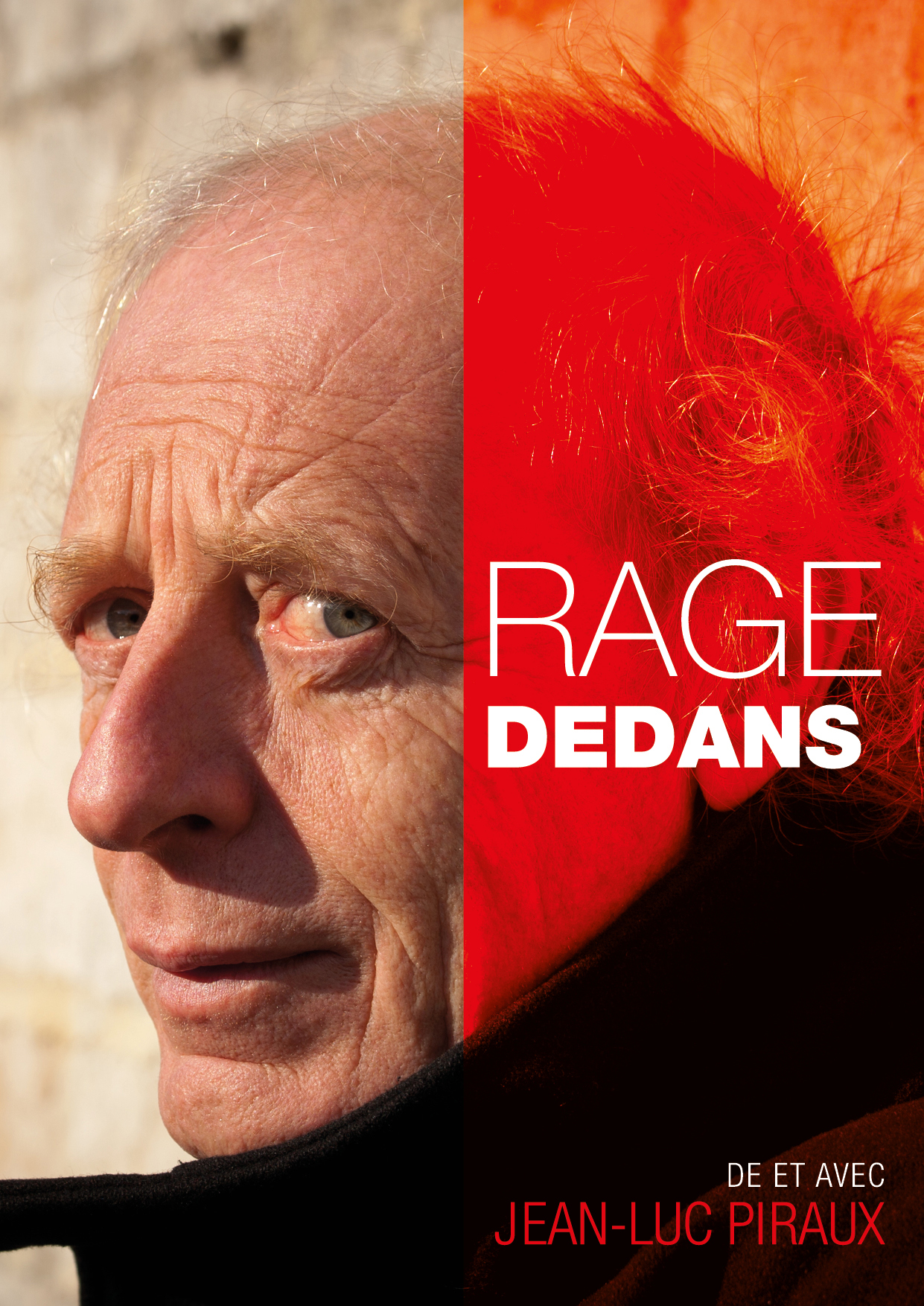 Tragicomédie de et avec Jean-Luc Piraux Au Théâtre du Blocry du 8 au 25 octobre 2019 
Et au Théâtre de Namur du 5 au 18 décembre 2019Ça fait quel bruit, un homme qui chute ?Paf ? Pof ? Plouf ?Ou parfois l’homme qui chute fait chut.En dansant sur le fil, en pointillés, la joie du jeu apparaît comme une bulle d’oxygène qui touche à l’universalité.Rage dedans mais aucune vague autour. Tombé du ciel bleu, sans sommation, en plein dans l’amer.Au milieu des médecins, des conseils et des voisins qui jacassent, il faut se rassembler à la petite cuillère. Comme une boîte de puzzle qui aurait glissé de l’étagère, il est tout mélangé.Ça se répare comment, un homme en pièces ? On commence par les bords ? Ou par le centre ? « Ce n’est pas un burn-out, Monsieur Pitaux. C’est beaucoup plus grave que ça ». Merci docteur, voilà qui est bien rassurant. Et puis, c’est Piraux, pas Pitaux.Le théâtre peut-il sauver le monde ? Peut-être. Et s’il sauvait déjà un homme ? En dansant sur le fil, en pointillés, la joie du jeu apparaît comme une bulle d’oxygène qui touche à l’universalité.Il y a des choses qui tombent bien, même si elles n’en ont pas l’air.Après une série de solos joués aux quatre coins du monde (« Faut y aller », « En toute inquiétude », « Six pieds sur terre »), Jean-Luc Piraux poursuit et approfondit son exploration tragicomique de nos existences. Comme un plongeur de nos rêves sous-marins, il descend encore un peu plus loin à la recherche de nos pépites, de nos errances, de nos silences. Le rire naît à mains nues et à taille humaine, par un art pudique du décalage. Avec « RAGE DEDANS »,  il explore comme jamais ses propres ombres, pour mieux nous réchauffer. Accompagnement à la création : Anne-Marie Loop, Brigitte Petit, Coline Fouquet, Didier de Neck, Félicie Artaud, Françoise Bloch, Karl Autrique, Laurent Ancion, Marc Doutrepont, Marianne Hansé, Michel Villée, Natacha Nicora, Odile Dubucq, Olivier Boudon, Olivier Wiame, Xavier Lauwers.Diffusion Théâtre Pépite : Brigitte Petit  - brigitte.petit@theatrepepite.beRemerciements: Catherine Barreau ,Esther Delvin, Jean-Michel Longneaux, Valentine Delsaux, Chantale Neve, Les Ateliers des Forges en Bourgogne.Mentions obligatoiresUne coproduction du Théâtre Pépite, du Théâtre de Poche, du Théâtre de Namur, de l’Atelier Théâtre Jean Vilar et de DC&J Création. 
Avec l’aide du Tax Shelter du Gouvernement belge et d’Inver Tax Shelter. Avec le soutien des Tournées Art et Vie et du Centre Culturel de Dinant.Durée du spectacle : 1h05’Âge minimum des spectateurs : 15 ansSite internet de la compagnie : www.jeanlucpiraux.beTexte déposé à la SACD.